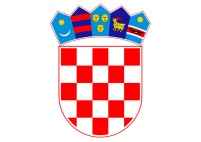 republika hrvatskaMinistarstvo gospodarstva, poduzetništva i obrtaPOZIV NA DOSTAVU PROJEKTNIH PRIJEDLOGAKOMERCIJALIZACIJA INOVACIJA U PODUZETNIŠTVUObrazac 6.IZJAVA O KORIŠTENIM POTPORAMA MALE VRIJEDNOSTI ZA PRIJAVITELJA I POJEDINAČNO ZA SVAKO POVEZANO PODUZEĆE KOJE ČINI “JEDNOG PODUZETNIKA” 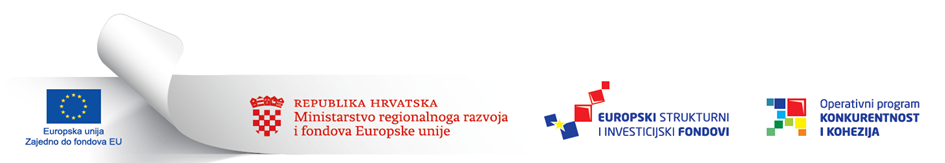 Ovaj poziv se financira iz Europskog fonda za regionalni razvojPotpora male vrijednosti koju može primiti jedan poduzetnik po državi članici ne smije biti veća od 200.000 EUR (odnosno 100.000 EUR kod poduzetnika koji obavljaju cestovni prijevoz tereta) u predmetnoj fiskalnoj godini te tijekom prethodne dvije fiskalne godine. (Uredba Komisije (EU) br. 1407/2013 od 18. prosinca 2013. o primjeni članaka 107. i 108. Ugovora o funkcioniranju Europske unije na de minimis potpore.).Pojmom „jedan poduzetnik” obuhvaćena su sva poduzeća koja su u najmanje jednom od sljedećih međusobnih odnosa:(a) jedno poduzeće ima većinu glasačkih prava dioničara ili članova u drugom poduzeću;(b) jedno poduzeće ima pravo imenovati ili smijeniti većinu članova upravnog, upravljačkog ili nadzornog tijela drugog poduzeća;(c) jedno poduzeće ima pravo ostvarivati vladajući utjecaj na drugo poduzeće prema ugovoru sklopljenom s tim poduzećem ili prema odredbi statuta ili društvenog ugovora tog poduzeća;(d) jedno poduzeće koje je dioničar ili član u drugom poduzeće, kontrolira samo, u skladu s dogovorom s drugim dioničarima ili članovima tog poduzeća, većinu glasačkih prava dioničara ili glasačkih prava članova u tom poduzeću.Za potrebe ove Izjave prijavljuju se one potpore male vrijednosti koje su u Republici Hrvatskoj zaprimila sva poduzeća povezana s prijaviteljem na način da čine „jednog poduzetnika“ kako je gore navedeno. Kako bi se omogućilo potpuno i točno izvješćivanje o potporama male vrijednosti (de minimis), prijavitelj i svako povezano poduzeće koje s prijaviteljem čini „jednog poduzetnika“ moraju zasebno popuniti jedan primjerak ove izjave.* obračunato na dan dodjele potpore prema srednjem tečaju HNBIzjavljujemo da smo ispunili ugovorne obveze za korištene potpore male vrijednosti u gore navedenoj tablici.  Pod kaznenom i materijalnom odgovornošću izjavljujemo da su svi podaci navedeni u ovoj Izjavi istiniti, točni i potpuni.Mjesto i datum				M.P.					Za podnositelja Izjave (ime i prezime, potpisovlaštene osobe)_____________________                                                                               ______________________________________Naziv:Adresa: U godini 2014, pri čemu je n tekuća fiskalna godina:U godini 2015, pri čemu je n tekuća fiskalna godina:U tekućoj fiskalnoj godini (n) 2016: Iznos ukupno primljenih potpora: